Dokumentation im Corona-Jahr 2019/20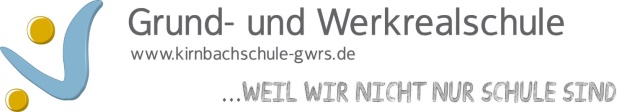 Bitte in Stichworten eintragenName der Lehrkraft: 	Hobler 	Datum der Dokumentation: 22.07.2020Klasse in 2019/20FachDas haben wir bereits erledigtDas musste noch  offen bleiben5a5bSport 
Schwimmen VertrauensspieleRingen und Raufen Kleine SpieleBasketball Turnen (Boden, Reck und Sprung)Schwimmen (Brustschwimmen, Kraulschwimmen und verschiedenen Sprünge) Ballsportarten wie Fußball, Handball und Volleyball Leichtathletik 